GRUPO UCAYALI LGRP- desarrollo 4TO MODULOINTEGRANTES:LUCIA TERESA ZUMBA CARDENASJORGE HIROSHI PEREZ BASTIDASDIANA CAROLINA HURTADO YUPANQUIMIDDLEY KIARA BALABARCA SEDAMANOSANGEL JESUS AREVALO CARRERAMAYRA KANY SAAVEDRA DREYFUSKATYA SARMIENTO CASAVILCAROSA PANDURO URBINAROCIO NORA RIMARACHIN DIAZFECHA:25 DE JULIO AL 14 DE AGOSTOanalizar las causas fundamentalesObjetivoLograr incrementar el porcentaje de niñas y niños de 5 a 11 años vacunados contra la COVID -19, del 43% al 53% a febrero 2023.Resultado previsto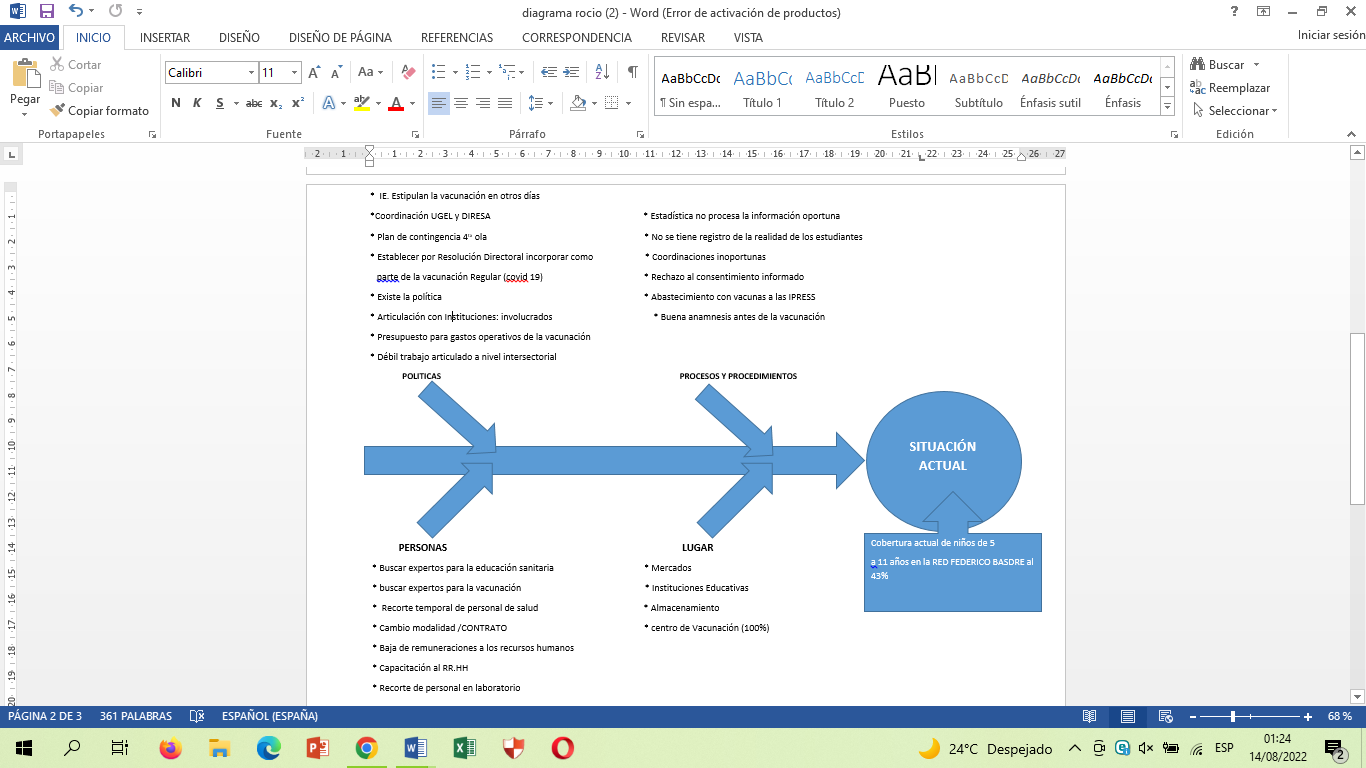 RESULTADO MEDIBLE ¿Cómo lograremos incrementar el porcentaje de niñas y niños de 5 a 11 años vacunados contra la COVID -19, del 43% al 53% a febrero 2023, dado que las autoridades de la UGEL- instituciones educativas no están sensibilizados, los padres de familias no firman el consentimiento informado, personal de digitación no registra la información oportunamente, logística y equipo de salud insuficiente?ANALISIS DE LAS CAUSAS FUNDAMENTALES EMPLEANDO LA “TÉCNICA DE LOS PORQUÉS”Procesos  y procedimientosLos registros llegan a destiempo, ¿Por qué los recursos humanos son insuficientes para el registro? ¿Por qué faltan equipos informáticos?La demora en la solicitud de información de estudiantes ¿Por qué las solicitudes llegan a destiempo? ¿Por qué no hay coordinación?¿Por qué los acuerdos son apresurados y no se proveen las necesidades?Rechazo al consentimiento informado, ¿Por qué falta información dirigida a los padres de familia? ¿Por qué hay temor a las reacciones adversas?¿Por las creencias de la población, por la religión, por el idioma?Abastecimiento con vacunas a las IPRESS, ¿Por qué hay falta de recursos humanos? ¿Por qué hay falta de logística? ¿Por qué los ambientes son inadecuados?Realizar buena anamnesis antes de la vacunación¿Por qué no se verifica los antecedentes de la Persona? ¿Por qué no se conocen las reacciones alérgicas a medicamentos y vacunas de las personas?PolíticasEE.SS estipulan la vacunación en otros días, ¿Por qué hay pérdida de clases? ¿Por qué hay reacciones por la vacunación, ¿Por que en varias ocasiones es necesario el descanso en casa?Coordinación y articulación con UGEL y DIRESA,¿Por que se tiene que planificar fechas, lugares, ¿Por qué la documentación debe estar lista como consentimientos, ¿Por qué recursos humanos –equipos de salud basico?Plan de Contingencia 4ta Ola, ¿Por qué se tiene que identificar las brechas?¿Por qué se debe fijar las metas de vacunación posterior? ¿Por qué se debe contar con recursos logísticos?Existe la Política – Resolución  ¿Por qué se tiene que acatar si existe el documento?¿Por qué el personal de salud debe cumplir la norma?Articulación con Instituciones, ¿Por qué no se tiene coordinación anticipada con instituciones? ¿Por qué existe falta de interés de algunos sectores?Presupuesto para gastos operativos de la vacunación, ¿Por qué no se cuenta con presupuesto asignado exclusivo para vacunación?¿Por qué se usa presupuesto de otros programas para la vacunación? ¿Por qué no se puede adquirir logística para los procedimientos?Débil trabajo articulado a nivel intersectorial¿Por qué no se tiene mensajes completos de la acción de la vacuna’¿Por qué se deben plantear espacios para absolver las dudas de la reacción por pares o expertos? Recursos humanosRecorte temporal de personal de salud ¿Por qué va ver cambio de modalidad de contrato?¿Por qué se da un cambio de remuneraciones?Capacitación al recurso humano¿Por qué se debe capacitar en: ¿conservación, manipulación, distribución, seguimiento de ESAVI, registros de vacunación?LugarVacunación en los mercados ¿Por qué concentran mayor cantidad de población?¿Por qué la población debe estar sensibilizada sobre la importancia de la vacuna? Vacunación en Instituciones Educativas,¿Por qué es una población cautiva?¿Por qué en este grupo etario existe una brecha?¿Por qué debemos contar con el apoyo de los padres para la administración y reacciones? ¿Por qué los docentes en la administración y manejo de las reacciones deben estar informados?Centro de vacunación (100%) ¿Por qué permite el incremento en este grupo etario para vacunar en todos los establecimientos?¿Por qué contribuiría a aminorar la brecha? RESUMEN DE LAS CAUSAS FUNDAMENTALES DESCUBIERTAS CON ACCIONES PRIORITARIASCoordinación con – UGEL e IE para poder intervenir sin perjudicar el desarrollo de las clasesCoordinación con los EE.SS que tengan un digitador que debe subir la información de la institución educativa de su jurisdicción Capacitar al docente para que ellos puedan dar la información verídica a los padres y alumnos Elaborar la real brecha de recursos humanos mediante un instrumento en los establecimientos de salud para las atenciones intra y extra muralesGarantizar la logística para el proceso de vacunación.ENUNCIADO DEL RETOCOMO ALCANZAREMOS EL RESULTADO MEDIBLE:Estadística procesara la información de manera oportunaSe trabajará de manera intersectorial capacitando al recurso humano en los aspectos básicos de la vacunaciónSe implementaran al 100%  los establecimientos de salud para la administración de  la vacunaRESULTADO MEDIBLE Entre agosto 2022 a enero 2023 se incrementará en un 10% la cobertura de vacunación contra la COVID-19 en niños y niñas de 5 a 11 años a nivel de la Red Federico Basadre, abarcando los distritos de Yarinacocha, Campo Verde, Nueva Requena, Neshuya, Curimana y Alexander Von Humboldt, del 43% (44,198 niños) actual al 53%% (54,477 niños).  seleccionar las acciones prioritarias y preparar un plan de acción ObjetivosCoordinar con IE para poder intervenir sin perjudicar el desarrollo de las clasesCoordinar con los EE.SS que tengan un digitador que debe subir la información de la institución educativa de su jurisdicción Capacitar al docente para que ellos puedan dar la información verídica a los padres y alumnos Elaborar la real brecha de recursos humanos mediante un instrumento en los establecimientos de salud para las atenciones intra y extra muralesGarantizar la logística para el proceso de vacunaciónPlan de acción del equipo (equipo ucayali):RetoSituación actualSituación actualResultado medible/indicadores¿Cómo lograremos incrementar el porcentaje de niñas y niños de 5 a 11 años vacunados contra la COVID -19, del 43% al 53% a febrero 2023.En la actualidad  las autoridades de la UGEL- instituciones educativas no están sensibilizados, los padres de familias no firman el consentimiento informado, personal de digitación no registra la información oportunamente, no se cuenta con logística y equipo de salud insuficiente?En la actualidad  las autoridades de la UGEL- instituciones educativas no están sensibilizados, los padres de familias no firman el consentimiento informado, personal de digitación no registra la información oportunamente, no se cuenta con logística y equipo de salud insuficiente?Entre agosto 2022 a enero 2023 se incrementará en un 10% la cobertura de vacunación contra la COVID-19 en niños y niñas de 5 a 11 años a nivel de la Red Federico Basadre, abarcando los distritos de Yarinacocha, Campo Verde, Nueva Requena, Neshuya, Curimana y Alexander Von Humboldt, del 43% (44,198 niños) actual al 53%% (54,477 niños).  Causas fundamentalesCausas fundamentalesAcciones prioritariasAcciones prioritariasLos registros llegan a tiempo, haciendo una distribución adecuada de los recursos humanos y optimizando los equipos de cómputo.El personal docente adquiere conocimiento, competencias y habilidades  para brindar información al padre de familia y alumno. La cantidad de personal de salud y la logística está garantizada para todos los procesos de vacunación.Optimizar el trabajo multisectorial para optimizar para la sensibilización de toda la al personal de salud para informar adecuadamente a la población sobre los posibles efectos adversos de la vacuna.cometaLos registros llegan a tiempo, haciendo una distribución adecuada de los recursos humanos y optimizando los equipos de cómputo.El personal docente adquiere conocimiento, competencias y habilidades  para brindar información al padre de familia y alumno. La cantidad de personal de salud y la logística está garantizada para todos los procesos de vacunación.Optimizar el trabajo multisectorial para optimizar para la sensibilización de toda la al personal de salud para informar adecuadamente a la población sobre los posibles efectos adversos de la vacuna.cometa…Coordinación con IE para poder intervenir sin perjudicar el desarrollo de las clases.Coordinación con los EE.SS que tengan un digitador que debe subir la información de la institución educativa de su jurisdicción.Capacitar al docente para que ellos puedan dar la información verídica a los padres y alumnos. Elaborar la real brecha de recursos humanos mediante un instrumento en los establecimientos de salud para las atenciones intra y extra murales.Garantizar la logística para el proceso de vacunación.…Coordinación con IE para poder intervenir sin perjudicar el desarrollo de las clases.Coordinación con los EE.SS que tengan un digitador que debe subir la información de la institución educativa de su jurisdicción.Capacitar al docente para que ellos puedan dar la información verídica a los padres y alumnos. Elaborar la real brecha de recursos humanos mediante un instrumento en los establecimientos de salud para las atenciones intra y extra murales.Garantizar la logística para el proceso de vacunación.